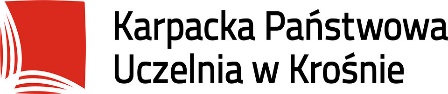      	  Załącznik nr 3 do Regulaminu praktyk studenckich KPU w KrośnieImię i Nazwisko studenta: ...............................................Kierunek: Inżynieria produkcjiTryb studiów:.....................................................................Instytut: PolitechnicznyRodzaj praktyki: zawodowa cz. 1Miejsce odbywania praktyki: ………………………..Termin odbywania praktyki: ...........................................( PIECZĄTKA ZAKŁADU PRACY)KARTA WERYFIKACJI EFEKTÓW UCZENIA SIĘ   Lp. EFEKTY UCZENIA SIĘOCENA w skali 2- 51.student zna i rozumie różnorodne, złożone uwarunkowania i aksjologiczny kontekst prowadzonej działalności firmy, organizacji czy instytucji2.student ma uporządkowaną i podbudowaną teoretycznie wiedzę obejmującą kluczowe zagadnienia oraz zna i rozumie wybrane zagadnienia z zakresu zaawansowanej wiedzy szczegółowej o kierunkach rozwoju techniki, organizacji i robotyzacji procesów i systemów produkcyjnych, innowacjach produktowych i procesowych, inżynierii jakości i bezpieczeństwa pracy, stosowanych w nich systemach informatycznych oraz dodatkowo w ramach obieralnych modułów specjalnościowych wiedzy szczegółowej o zintegrowanych systemach wytwarzania, kontroli jakości, ochronie środowiska oraz bezpieczeństwie i higienie pracy w przedsiębiorstwie, a także o systemach informatycznych w inżynierii produkcji3.student potrafi wykonywać zadania oraz formułować i rozwiązywać problemy, z wykorzystaniem nowoczesnej wiedzy z zakresu kierunków rozwoju techniki, w tym m. in.: organizacji i robotyzacji procesów i systemów produkcyjnych, innowacji produktowych i procesowych, inżynierii jakości i bezpieczeństwa pracy oraz stosowanych w nich systemów informatycznych4.student potrafi komunikować się ze zróżnicowanymi kręgami odbiorców w szczególności w obszarze inżynierii produkcji i dziedzinach pokrewnych oraz odpowiednio uzasadniać stanowiska z użyciem specjalistycznej terminologii5.student potrafi rozwiązywać praktyczne zadania inżynierskie wymagające korzystania ze standardów i norm inżynierskich oraz stosowania technologii właściwych dla kierunku inżynieria produkcji, wykorzystując doświadczenie zdobyte w środowisku zajmującym się zawodowo działalnością inżynierską6.student jest gotów do tworzenia i rozwijania wzorów właściwego postępowania w środowisku pracy i życia; jest odpowiedzialny za bezpieczeństwo pracy własnej i zespołu7.student jest gotów do odpowiedzialnego pełnienia ról zawodowych w zakresie inżynierii produkcji z uwzględnieniem zmieniających się potrzeb społecznych związanych z rozwojem cywilizacyjnym i społecznym, w tym: rozwijania dorobku zawodu, podtrzymywania etosu zawodu, przestrzegania i rozwijania zasad etyki zawodowej oraz działania na rzecz przestrzegania tych zasadOCENA KOŃCOWAOPIEKUN PRAKTYKI
ZE STRONY UCZELNIOPIEKUN PRAKTYKI
ZE STRONY ZAKŁADU PRACY…….…………………………..………….…………………………..……Data i podpisData i podpis